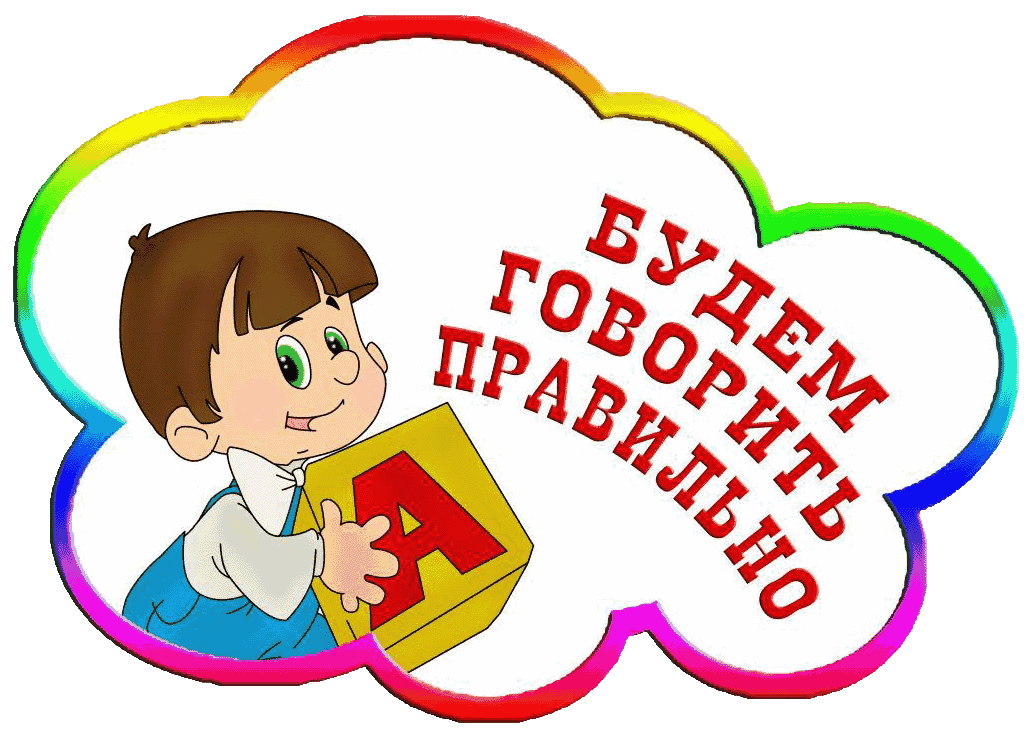 Паспортлогопедического кабинетаМАДОУ «ДС №5 «Росинка»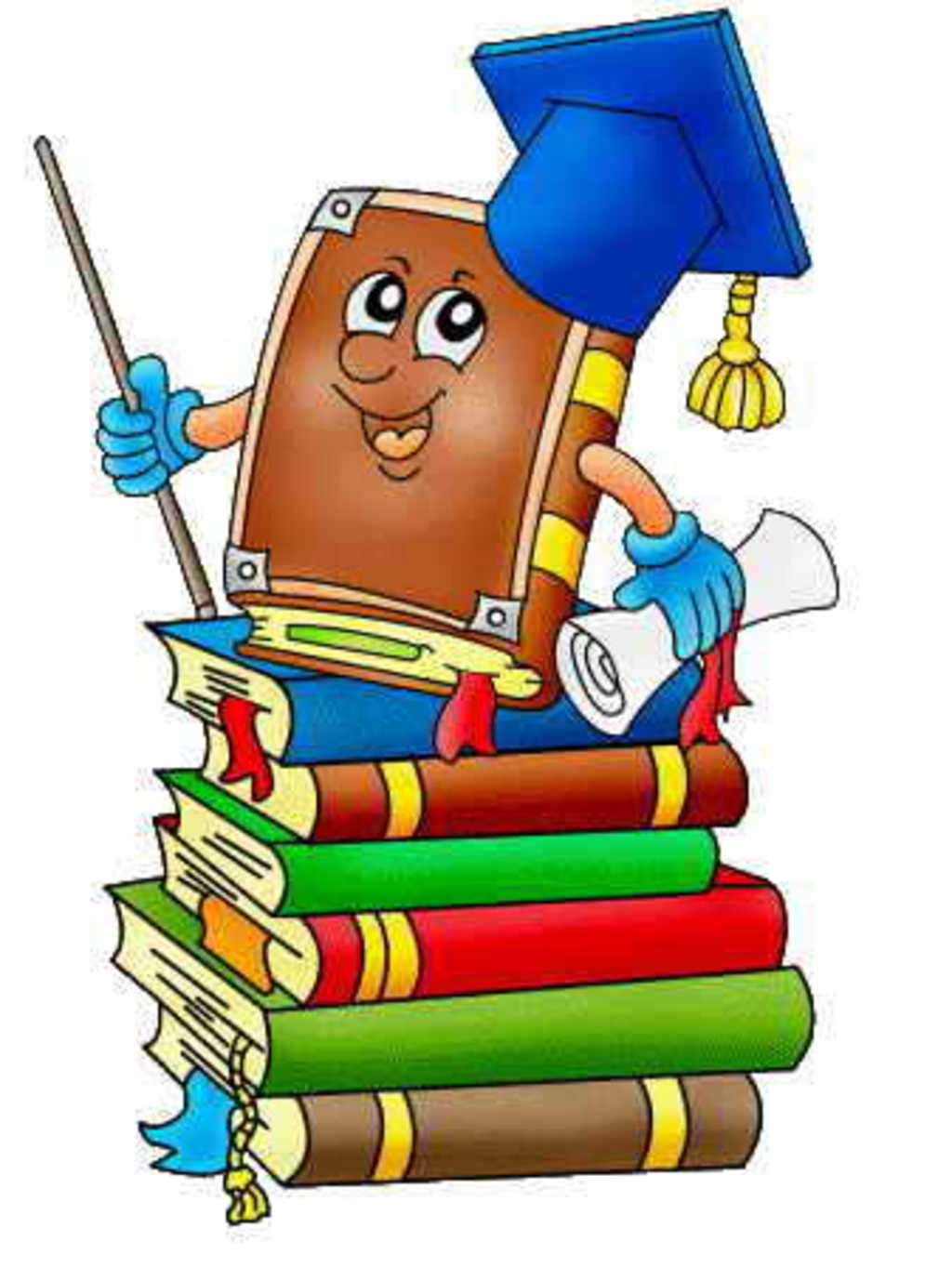 Учитель – логопед: Романченко Анна Владимировна2015 годКраткое описаниеЛогопедический кабинет общей площадью – 11.0 кв.м. В кабинете предусмотрено одно рабочее место педагога, 6 рабочих мест для подгрупповой работы с детьми и 2 места для индивидуальных занятий. В логопедическом кабинете проводятся подгрупповые и индивидуальные занятия с детьми дошкольного возраста  5 - 7 лет с общим недоразвитием речи.Основное назначение моего логопедического кабинета - создание рациональных условий, которые соответствуют ФГОС: развивающая предметно пространственная среда должна быть содержательно - насыщенной, трансформируемой, полифункциональной, вариативной, доступной и безопасной.График занятости логопедического кабинетаПравила пользования логопедическим кабинетом - ключи от кабинета в двух экземплярах (один у логопеда, второй у кладовщика) - влажная уборка кабинета производится 2 раза в неделю; - ежедневно проводится проветривание кабинета; - перед каждым применением и после него производится обработка логопедических зондов и шпателей медицинским спиртом; - кабинет оборудован зоной для подгрупповых занятий, зоной для индивидуальных занятий, игровой зоной; - по окончании рабочего дня проверяется закрытость окон, отключение электрических приборов.Логопедический кабинет предназначен для:1. Проведения диагностического обследования речевого развития детей дошкольного возраста.
2. Проведения подгрупповых и индивидуальных занятий учителя-логопеда с детьми.Задачи коррекционной работы:1) Развитие общих произвольных движений. Совершенствование статической и динамической организации движений, скорости и плавности переключения с одного движения на другое.2) Развитие тонких дифференцированных движение кисти и пальцев рук.3) Формирование психологической базы речи. Развитие познавательных психических процессов: внимания, восприятия и памяти разной модальности, мышления, воображения.4) Развитие речевого аппарата. Совершенствование статической и динамической организации движений артикуляционного, дыхательного и голосового отделов речевого аппарата, координации их работы.5) Развитие мимической мускулатуры. Нормализация мышечного тонуса, формирование выразительной мимики.6) Формирование правильного звукопроизношения. Постановка, автоматизация звуков, их дифференциация.7) Развитие фонематических процессов. Обучение опознанию, различению, выделению звуков, слогов в речи, определению места, количества и последовательности звуков и слогов в слове.8) Формирование слоговой структуры слова. Тренировка в произношении и анализе слов различной слоговой структуры.9) Развитие и совершенствование лексико-грамматической стороны речи. Формирование умения понимать предложения, логико-грамматические конструкции разной степени сложности, уточнение, закрепление, расширение словаря по лексическим темам, активизация использования предложных конструкций, навыков словообразования, словоизменения, составления предложений и рассказов.10) Подготовка к обучению грамоте. Формирование умения устанавливать связь между звуком и буквой, навыков звукобуквенного анализа, слитного чтения с пониманием смысла прочитанного.3. Консультативной работы учителя - логопеда с родителями (беседы, показ приемов индивидуальной коррекционной работы с ребенком).
4. Консультативной работы учителя - логопеда с педагогами.Оборудование логопедического кабинетаОснащение кабинета1. Настенное зеркало (100см/50см) – 1 шт.2. Столы для детей – 3 шт.3. Стулья  детские – 6 шт.4.Стол для индивидуальных занятий с детьми по коррекции звукопроизношения – 1шт.5. Стол для логопеда – 1 шт.6. Стул для взрослых – 1 шт.7. Доска  магнитно – маркерная (120см\90 см) – 1 шт. (личная)8. Шкафы и полки для методической работы9. Коробки и папки для пособий10.Часы настенные – 1шт.11. Лампа дневного освещения над зеркалом - 1 шт.12. Индивидуальные зеркала – 10 шт.13. Набор зондов для постановки звуков – 7 шт.14. Шпатель15. Спирт16. Вата, бинт, ватные палочки17. Ноутбук – 1 шт. (личный)Документация1. Инструкция по технике безопасности учителя – логопеда.2. Инструкция по охране труда,  должностные обязанности учителя – логопеда.3. Речевая карта на каждого ребенка.4. Журнал учета посещаемости.5. Годовой  план работы учителя – логопеда на учебный год.6. Перспективный тематический план занятий по развитию речи на учебный год.7. Календарное планирование подгрупповых занятий.8. Логокоррекционная работа на каждого ребенка.9. Список детей группы компенсирующей направленности с диагнозами ТПМПК.10. Расписание занятий.11. График работы и циклограмма деятельности учителя – логопеда.12. Тетрадь взаимодействия с воспитателями.13. Паспорт логопедического кабинета.14. Индивидуальные тетради детей (на каждого ребенка).15. Лист обследования речи детей массовых групп.ПРЕДМЕТНО - РАЗВИВАЮЩАЯ СРЕДА ЛОГОПЕДИЧЕСКОГО КАБИНЕТАФормирование звукопроизношения1. Артикуляционные упражнения (пособия)2. Профили звуков (папка)3. Автоматизация звуков в словах, предложениях, текстах. Вводим звуки в речь.4. Пособия для работы над речевым дыханием5. Предметные картинки на все изучаемые звуки6. Альбомы на автоматизацию поставленных звуков7. Тексты на автоматизацию поставленных звуков8. Логопедическое лото для автоматизации поставленных звуковРазвитие слухового внимания (неречевые звуки)1. Звучащие игрушки: бубен, барабан, дудочка, погремушки, колокольчики, звоночки, молоточек, игрушки-пищалки, гармошка.2. Коробочки с сыпучими наполнителями, издающими различные шумы (горох, фасоль, крупа, мука).Формирование фонематического слуха и восприятия1. Сигнальные кружки на дифференциацию звуков2. Предметные картинки на дифференциацию звуков3. Тексты на дифференциацию звуковГрамота1. Магнитная азбука2. Схемы для анализа предложений3. Наборы предметных картинок для деления слов на слоги4. Буквари5. Кассы букв и слогов 6. Рабочие тетради, простые карандаши, ручки для «печатания» букв, слогов, слов, предложений7. Настенное пособие «Алфавит»8. Фишки – символы согласных, гласных звуковРабота над словаремПредметные картинки на лексические темы:«Мебель»«Продукты питания»«Посуда»«Насекомые»«Профессии»«Деревья»«Инструменты»«Игрушки»«Времена года» «Домашние и дикие птицы»«Домашние и дикие животные»«Одежда, обувь, головные уборы»«Новый год»«Грибы, ягоды»«Осень»«Весна»«Морские обитатели»«Овощи»«Фрукты»«Космос»«Космонавтика»«Цветы»«Хлеб»«Животные жарких и холодных стран»«Транспорт»«Предметные картинки на подбор антонимов»«Предметные картинки на подбор синонимов»«Многозначные слова»«Множественное число»«Один – много»«Словообразование»Грамматический строй речи1. Схемы предлогов2. Пособия на составление предложений с простыми и сложными предлогами3. Пособия на согласование частей речи4. Деформированные текстыРазвитие связной речи1. Серия сюжетных картинок2. Сюжетные картинки3. Предметные картинки для составления сравнительных и описательных рассказовРазвитие мелкой моторики1. Бусы2. Шнуровки3. Счётные палочки4. Мозаики5. Разноцветные прищепки6. Массажные мячики, мячи-ежи, эспандер, тренажер для массажа пальцев и ладоней рук «Шарики су – джок»7. Пластилин8. Трафареты для штриховки (на все лексические темы)9. Цветные карандаши10. Цветные камешки11. Пирамидка12. Цветные пробки13. Каштаны14. Шишки, орехи15. Набор мелких игрушек16. Мягкий конструкторРазвитие речевого дыхания.1. Наборы бабочек, снежинок, самолетов, султанчиков, вертушек.2. Воздушные шары, мыльные пузыри, трубочки, ватные шарики, теннисные мячики, перышки.3. Игры: «Загони мяч в ворота», «Сдуй снежинку с варежки», «Задуй упрямую свечу», «Прогони гусеницу с яблока», «Буря в стакане»Развитие восприятия (цвет, форма, величина).1. Парные картинки.2. Ленты, веревки, шнурки, нитки, карандаши, полоски разной длины.3. Счетные палочки для выкладывания фигур.4. Наборы плоскостных моделей геометрических фигур (демонстрационные и раздаточные).5. Дидактические игры Развитие ориентировки во времени.1. Картины-пейзажи разных времен года.2. Режим дня в картинках: утро, день, вечер, ночь.3. Набор картинок с изображением различных действий людей (детей) и природных явлений в разные времена года, части суток.4. Картинки для отработки понятий «старше — младше».Развитие мышления, зрительного внимания, памяти.1. Разрезные картинки различной конфигурации (2, 3, 4 и более частей); сборные картинки - пазлы; разрезные кубики (начиная с 4 частей).2. Разборные игрушки: матрешки, пирамидка.3. «Чудесный мешочек».4. «Зашумленные» картинки.5. Игры: «Исключение четвертого лишнего», «Чего недостает? », «Что не дорисовал художник? », «Чем похожи, чем отличаются? », «Найди фрагменты картинки, изображенные вверху», «Найди одинаковые».6. Классификаторы для выполнения заданий на классификацию, обобщение.7. Набор картинок «Нелепицы».Программно-методическое обеспечение1. Н. В. Нищева «Примерная программа коррекционно - развиваюшей работы в группе компенсирующей направленности ДОО для детей с тяжелыми нарушениями речи (общее недоразвитие речи) с 3 до 7 » СПб: Детство – Пресс 2015г.2. Н. В. Нищева «Современная система коррекционной работы в логопедической группе для детей с ОНР с 3до 7» СПб: Детство – Пресс 2013г.3.Н.В. Нищева «Мой букварь» » СПб: Детство – Пресс 2015г.4. Н. С. Жукова «Букварь» Екатеринбург Издательский дом ЛИТУР 2007 г.5. О. И. Крупенчук «Научите меня говорить правильно» СПб Издательский дом «Литера», 2003г.6. Н. С. Жукова «Первая после букваря книга для чтения» Москва ЭКСМО, 2008г.7. М. А. Поваляева «Справочник логопеда» Феникс Ростов-на-Дону, 2002 г.8. О. Б. Иншакова «Альбом для логопеда» Москва Владос 2005 г.9. Н. В. Нищева «Картинный материал к речевой карте ребенка с общим недоразвитием речи (от 4 до 7) СПб: Детство – Пресс 2015г10. Н.В. Нищева «Домашняя тетрадь. Подготовительная к школе логопедическая группа» часть 1, 2 СПб: Детство – Пресс 2013г11. Н.В.Нищева «Картотека заданий по автоматизации правильного произношения и дифференциации звуков разных групп»12. В.В. Коноваленко, С.В. Коноваленко «Индивидуально – подгрупповая работа по коррекции звукопроизношения»13. Н.В. Нищева «Будем говорить правильно. Дидактический материал для коррекции нарушений звукопроизношения»14. А.Н.Артюшина «Альбом по развитию речи. Стихи и скороговорки».15. М.А. Поваляева «Дидактический материал по логопедии. Сказки о веселом язычке»16. А. Журавлева, В. Федиенко «Домашняя логопедия. Современные отечественные и зарубежные методики»17. Ш. М. Флерова «Логопедия»18. З.А. Репина, В.И Буйко «Уроки логопедии»19.В.В. Коноваленко, С.В. Коноваленко «Дидактический материал по коррекции произношения звуков Г, К, Х»20. И. Лопухина «Логопедия. 550 занимательных упражнений по развитию речи».21. Е. Косинова «Гимнастика для развития речи».22. Е.В. Колесникова «Развития фонематического слуха у детей 4-5 лет»23. Картотека индивидуальных занятий логопеда с детьми с ОНР в логопедической группе.24. В. Цвынтарный «Играем, слушаем, подражаем – звуки получаем».25. Т.А. Куликовская «Скороговорки и  чистоговорки. Практикум по улучшению дикции».26. Логопедические тетради по звукам.27. Л.Е. Кыласова «Развитие речи» Волгоград: Учитель 2011 г.28. Л.Н. Смирнова, С.Н. Овчинников «Логопедия в детском саду»29. Л.Н. Смирнова, С.Н. Овчинников «Помогите ребенку преодолеть заикание»30. Н.Э. Теремкова «Логопедические домашние задания для детей 5 – 7 лет с ОНР» Альбом 1, 2, 3, 4 М: Издательство ГНОМ и Д 2007 г.31. Н.Г. Филимонова, И.А. Грицай «Учимся рассказывать» ст. Ленинградская 2013г.32. Т.Г. Кантур «Практический материал для развития фонетико – фонематической стороны речи детей 5 – 7 лет» ст. Каневская 2008 г.33.Н.В. Нищева «Конспекты подгрупповых логопедических занятий в группе компенсирующей направленности ДОО для детей с тяжелыми нарушениями речи (ОНР) с 6 до 7 лет» СПб: Детство – Пресс 2015г.34. Н.В. Нищева «Конспекты подгрупповых логопедических занятий в старшей группе детского сада для детей с ОНР» СПб: Детство – Пресс 2014г.ПонедельникВторникСредаЧетвергПятница08.30.-12.30.08.30.-12.30.08.30.-12.30.13.00.-17.00.08.30.-12.30.